Export Promotion Bureau, Bangladesh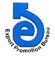   National Export Performance of Goods for July 2023-24 And Service Sector for July-September 2023-24            (Value in  Mn. US$) Data Source: NBR & Bangladesh BankProductsExport Performance forFY   2022-23Export Target forFY 2023-24Strategic Target2023-24(July-Sep.)Export Performance 2023-24(July-Sep.)% Change of export PerformanceOver S. TargetExport Performance the Same Time of the Previous Year% Change of export performance Over the Same Time of the Previous Year12345678Export Performance of Goods55558.7762000.0013988.0013685.44-2.1612496.899.51Export Performance of Service Sector, Merchanting & Goods Procured in ports 7497.4810000.002185.801545.67-29.292010.77-23.13National Export Performance of Goods and Service Sector63056.2572000.0016173.815231.11-5.8314507.664.99